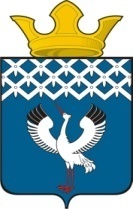  Российская Федерация                             Свердловская областьДумамуниципального образованияБайкаловского сельского поселения 24-е  заседание  4-го созыва          РЕШЕНИЕПРОЕКТ30 мая 2019г.                                     с.Байкалово                                                  № __О внесении изменений в Правила землепользования и застройки муниципального образования Байкаловского сельского поселения Байкаловский муниципальный район Свердловской области (в том числе  карту градостроительного зонирования) в части изменения наименования зонВ соответствии с Федеральным законом от 06.10.2003 № 131-ФЗ  "Об общих принципах организации местного самоуправления в Российской Федерации", протоколом публичных слушаний от 06.05.2019 года, Дума муниципального образования Байкаловского сельского поселенияРЕШИЛА:1. Внести изменения в  Правила землепользования и застройки (в т.ч.  карту градостроительного зонирования) муниципального образования Байкаловского сельского поселения Байкаловский муниципальный район Свердловской области в части изменения наименования зон земельного участка с ОДС-9(Б) (Зона муниципальных административных комплексов) на ОД(К)      (многофункциональные комплексы либо относительно компактно сосредоточенные объекты разного функционального назначения) в отношении земельного      участка,  расположенного   по адресу:  Свердловская область,  д. Шаламы, ул. Советская,  дом 9, кадастровый номер земельного участка 66:05:3801001:101.2. Направить настоящее решение в отдел филиала ФГБУ «ФКП Росреестра» по Свердловской области.3. Настоящее решение опубликовать (обнародовать) в «Информационном вестнике Байкаловского сельского поселения», а так же на официальном сайте Думы МО Байкаловского сельского поселения: www.байкдума.рф.Председатель Думы муниципального образованияБайкаловского сельского поселения                       			     С.В. Кузеванова _________2019г.                           Глава муниципального образованияБайкаловского сельского поселения                               		    Д.В. Лыжин_________2019г.    